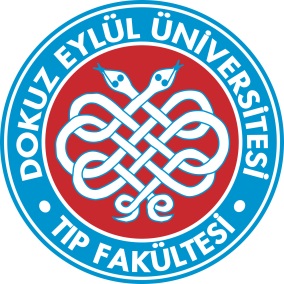 DOKUZ  EYLÜL ÜNİVERSİTESİ TIP FAKÜLTESİ TIPTA UZMANLIK ÖĞRENCİLERİ ( TUÖ) EĞİTİM TAKİP PROGRAMI ( E- KARNE) EĞİTİM DANIŞMANI KULLANIM KLAVUZUElektronik asistan karnesi; tıpta uzmanlık sınavını kazanarak uzmanlık eğitimi yapmaya hak kazanmış uzmanlık öğrencisinin eğitimi boyunca gerçekleştirdiği tüm faaliyetleri içeren bir programdır.1.Elektronik Karne Programının Açılması 1. İnternet Explorer’dan http://dehis.deu.edu.tr/ adresinden EKrne linkine tıklıyoruz.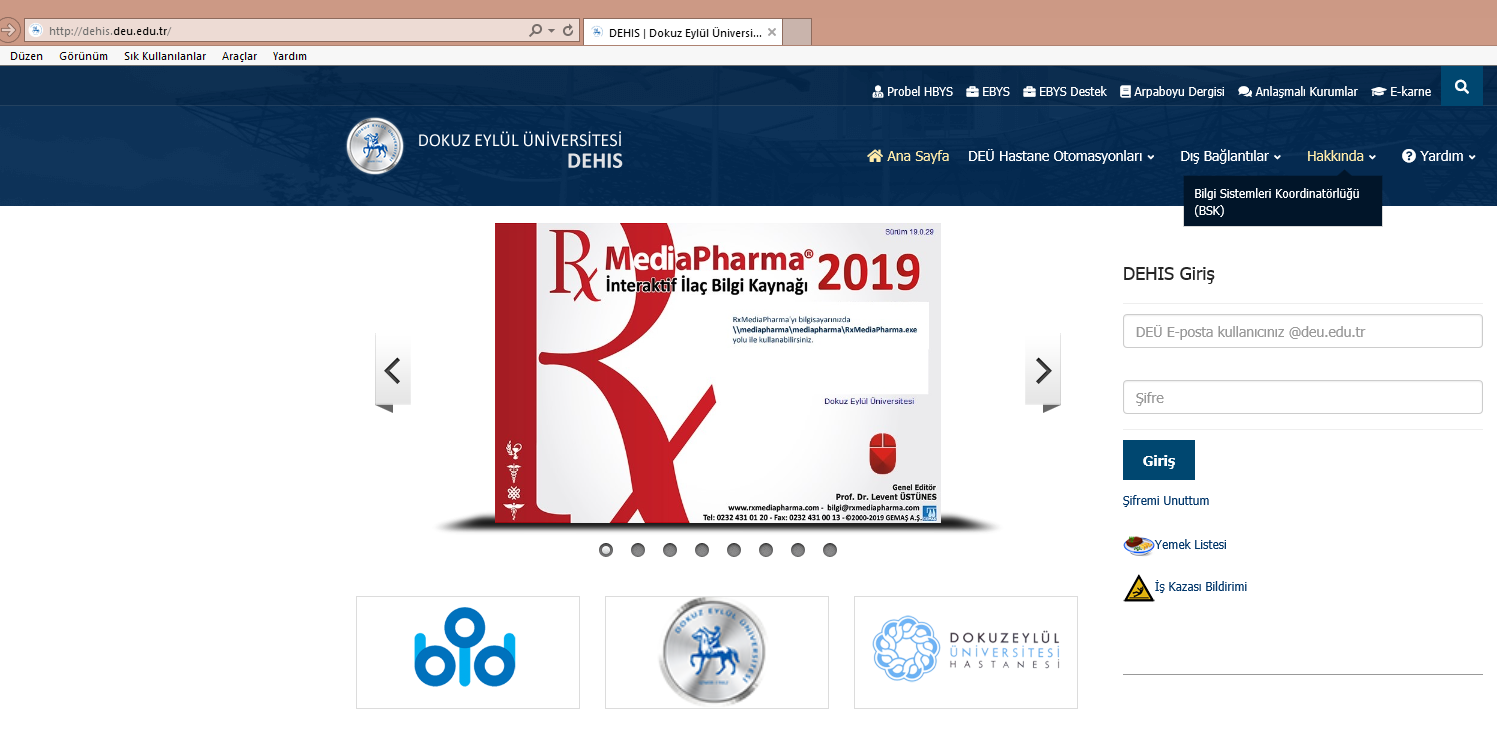 2. Açılan pencere EKARNE UZAK BAĞLANTI SUNUCU butonuna tıklıyoruz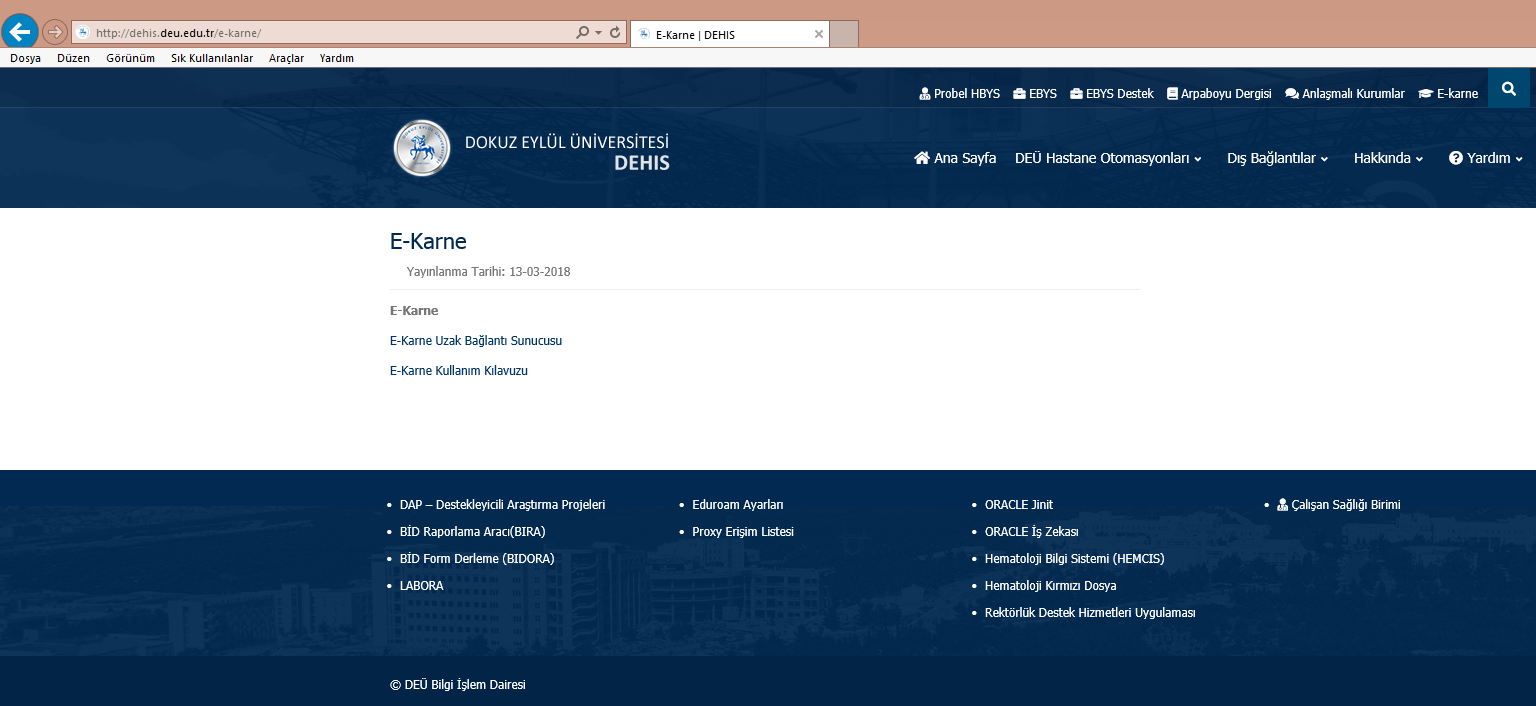 3. 3. Ekranın alt kısmında AÇ butonu tıklıyoruz.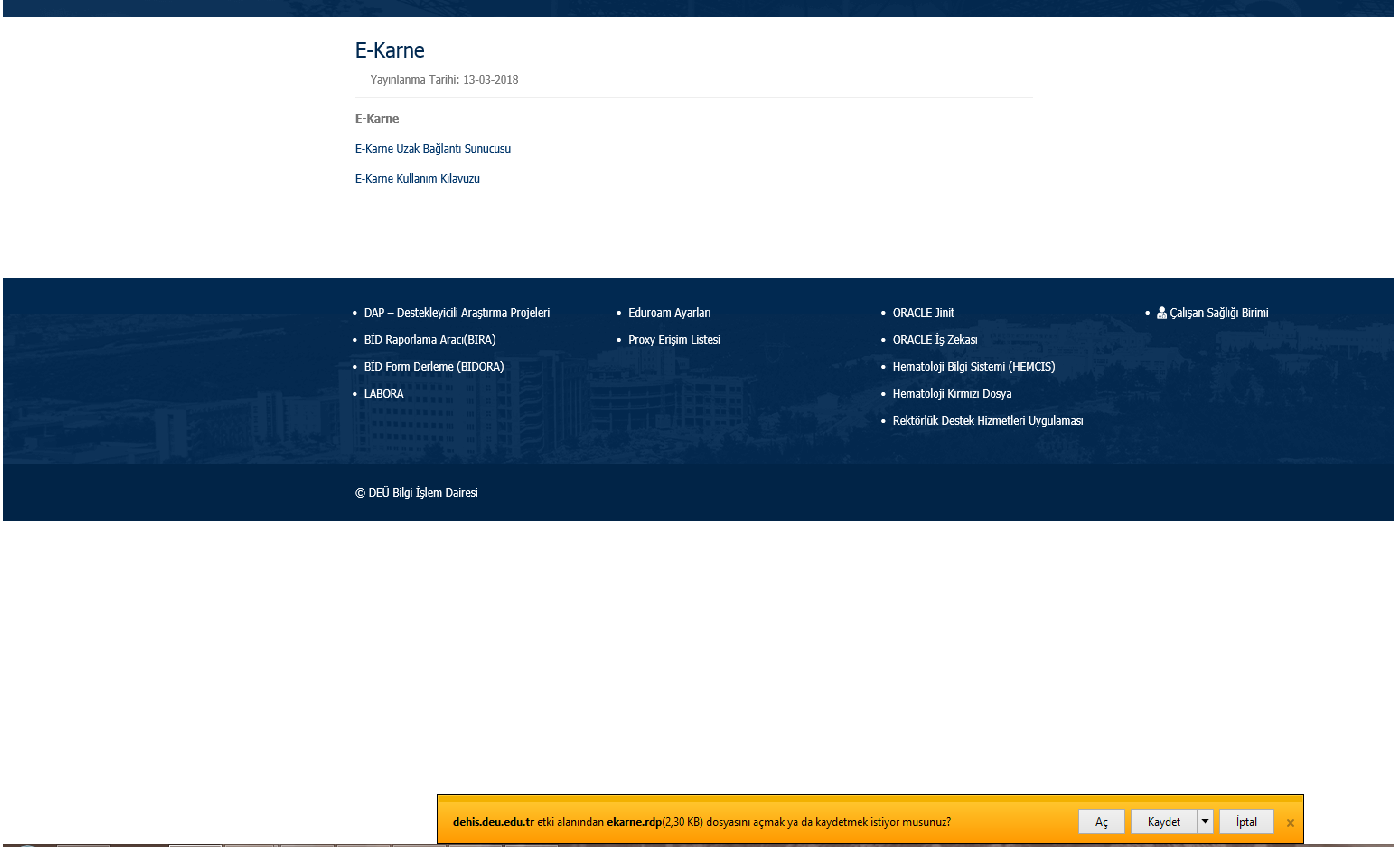 4. Ekrana çıkan Uzak Masaüstü Bağlantısı penceresinden BAĞLAN butonuna tıklıyoruz.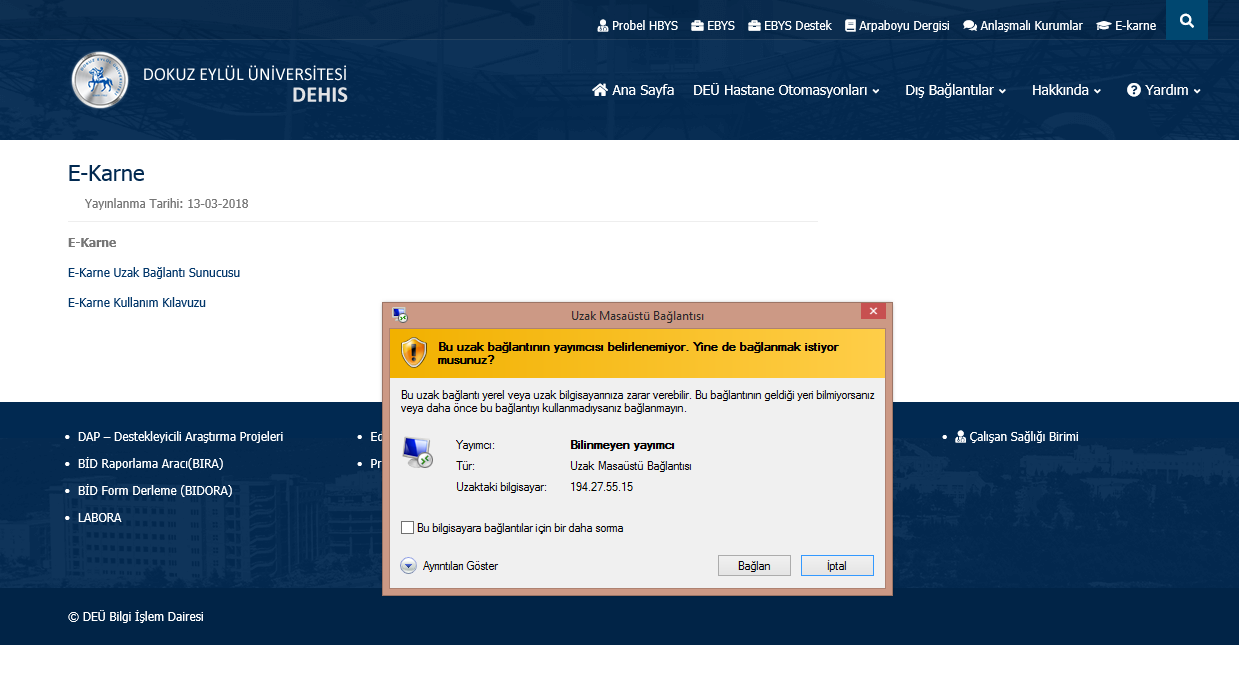 5. Karşımıza şifre ekranı çıkıcaktır. Şifre kısmına ekarne  yazıyoruz.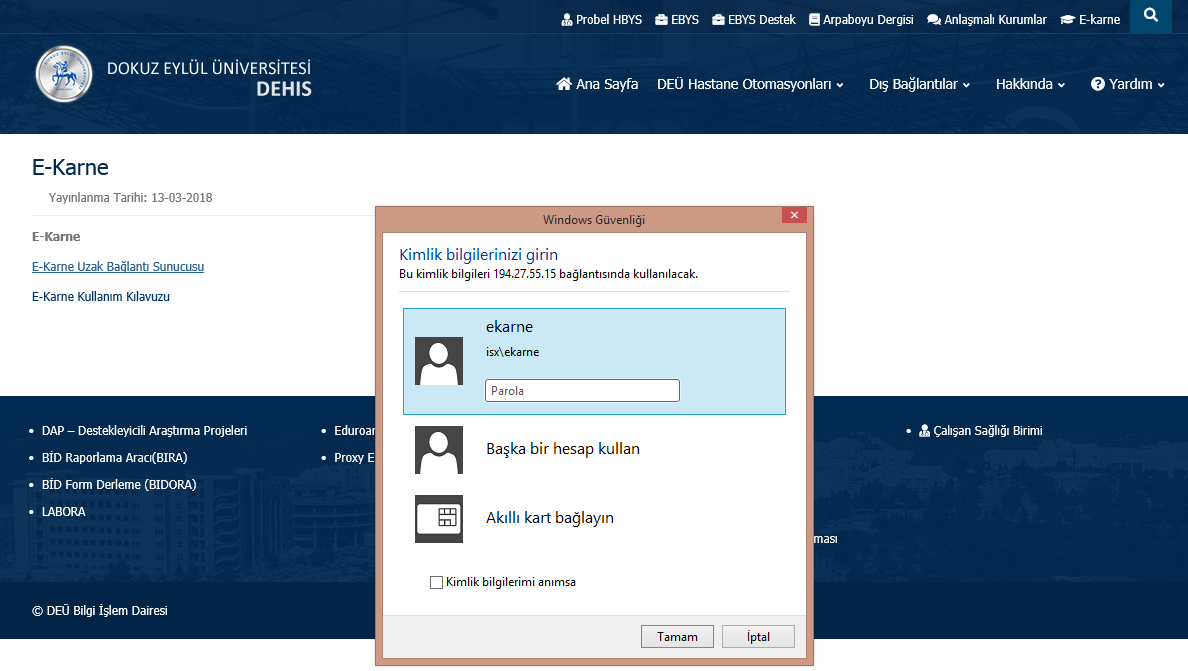 6. Karlımıza açılan uzak masaüstü bağlantısı ekranında Kullanıcı Adı ve Şifre kısmına Probel kullanıcı kodu ve şifrenizi giriyorsunuz.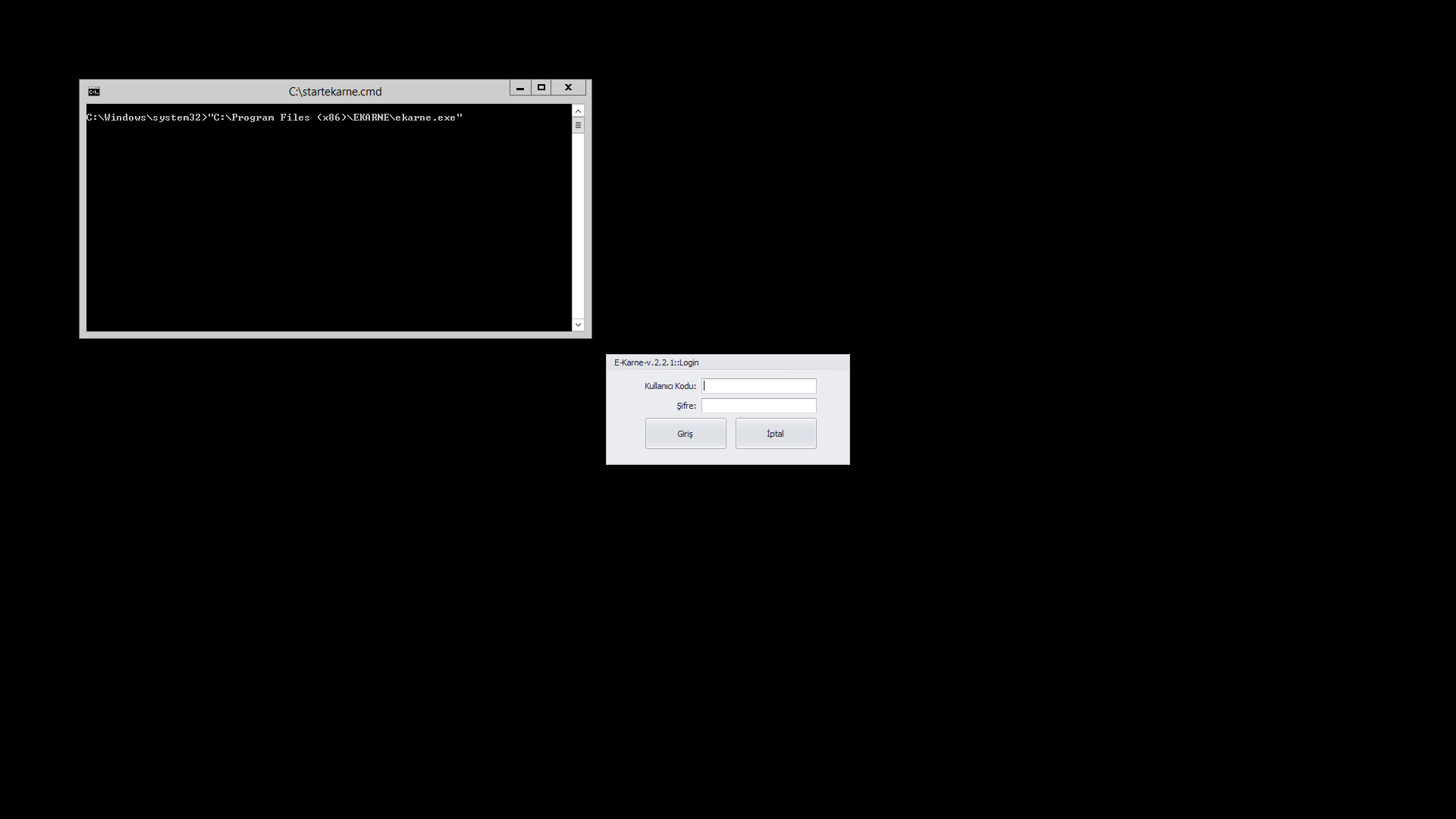 2.Akademik Bilgilerin Görülmesi İşlemi“TUÖ Karne Bilgileri” butonu tıklayınız.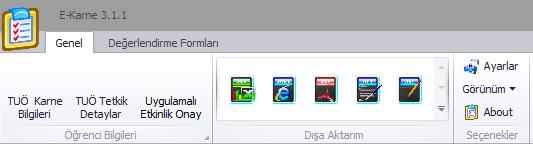 Açılan sayfadan ilgili Tıpta Uzmanlık Öğrencisini seçiniz. “Doktor Getir” butonunu tıklayınız.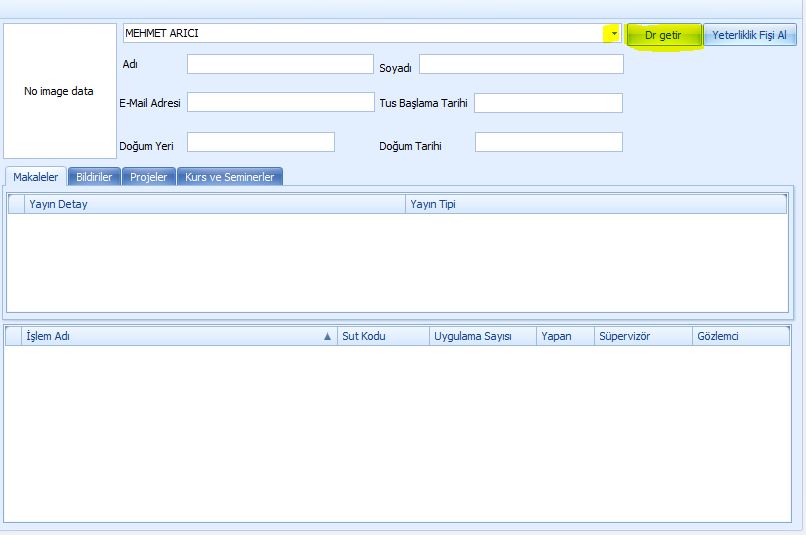 Akademik CV’ de ilgili Tıpta Uzmanlık Öğrencisinin yapmış olduğu veri girişi doğrultusunda, yayınlanmış makalelerin görülmesi için “Makaleler” sekmesini tıklayınız.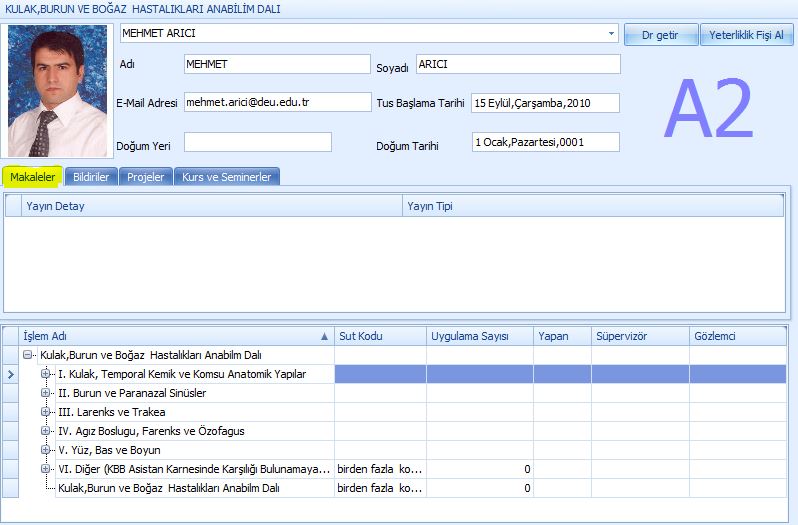 Akademik CV’ de ilgili Tıpta Uzmanlık Öğrencisinin yapmış olduğu veri girişi doğrultusunda, bildirilerin görülmesi için “Bildiriler” sekmesini tıklayınız.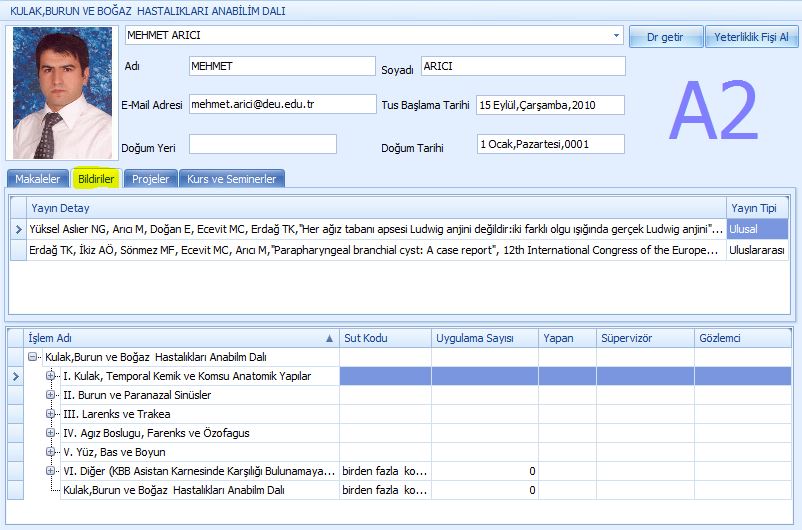 Akademik CV’ de ilgili Tıpta Uzmanlık Öğrencisinin yapmış olduğu veri girişi doğrultusunda, dahil olduğu projelerin görülmesi için “Projeler” sekmesini tıklayınız.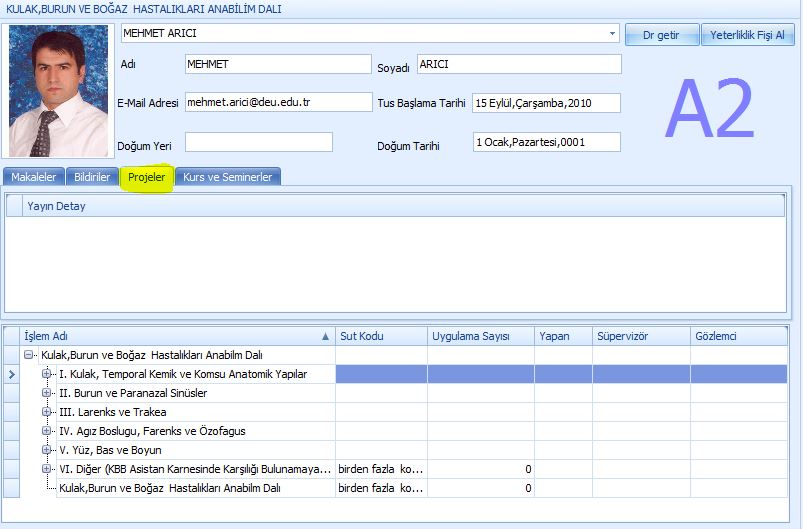 Akademik CV’ de yer alan kurs ve seminerler, tıp fakültesince düzenlenen multidisipliner kurslara katılım ve anabilim dalınızca düzenlenen seminerlere ait bilgileri görmek için  “Kurs ve Seminerler” sekmesine tıklayınız.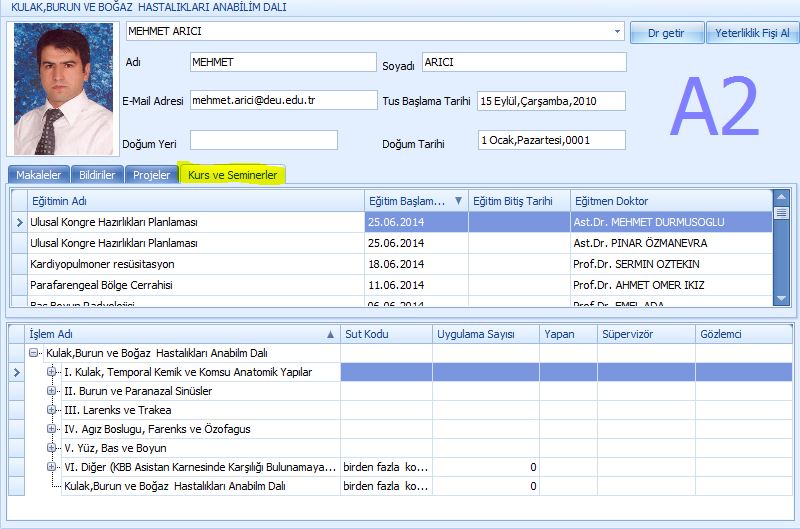 3.Tıpta Uzmanlık Öğrenci (TUÖ)  Hizmet Dökümünün Alınması İşlemi”TUÖ Tetkik Detaylar” butonunu tıklayınızAçılan sayfada görmek istediğiniz Tıpta Uzmanlık Öğrencisini seçiniz.”Doktor Getir” butonunu tıklayınız. 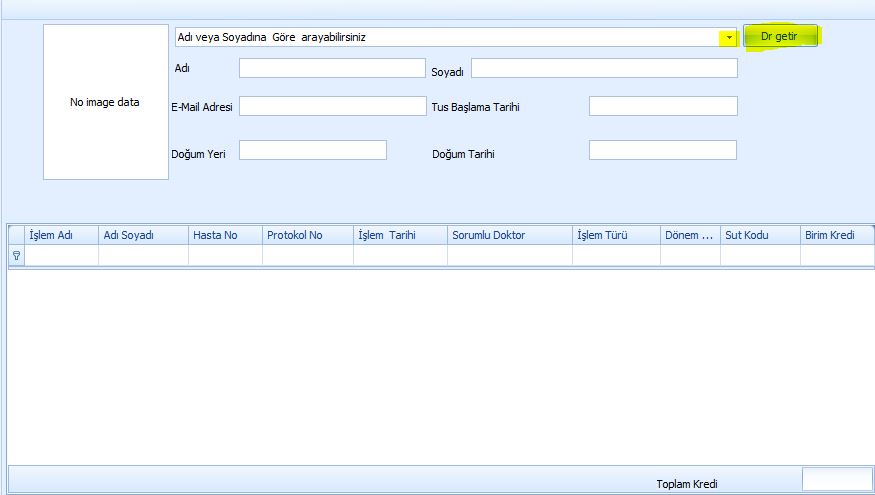 Açılan sayfanın alt bölümünde anabilim dalınca karnede yer alan ilgili işlemin adı, işlemin yapıldığı hastaya ait hasta no ve protokol no, işlem tarihi, sorumlu doktor, işlem türü, dönem,  SUT kodları ve işlemin birim kredisi, en altta ise bugüne kadarki toplam kredisi görülür. 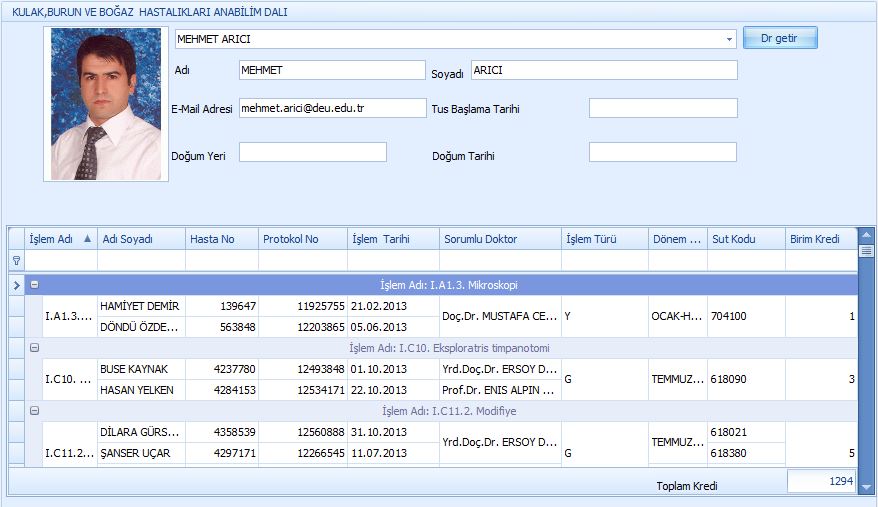 Ekranın üst kısmında yer alana dışa aktarım bölümünde yer alan türlerden birini seçerek verileri bilgisayarınıza kaydedebilirsiniz.    4.Uygulamalı Etkinlik Onay İşlemi1. “ Uygulamalı Etkinlik Onay” butonunu tıklayınız.2.Açılan sayfada onay bekleyen İşlem görünmektedir. ”Onayla” veya “Reddet”  butonlarından uygun olanı tıklayarak işlemi gerçekleştiriniz.5. Karşılaşılabilecek Sorunlarda Yapılması Gerekenler1. TUÖ’nün Özlük Bilgilerinde (Ad, Soyad, e-posta, Doğum Tarihi, Kıdem) eksiklik var  ise ;  Tıpta Uzmanlık Öğrenci İşleri birimi aranmalıdır.2. Eğitim Danışmanı,  asistanı programda görmüyor ise; asistan programa giriş yapmamış, programı kullanmamış olabilir. Bunun için asistanın programı çalıştırması ve yeterlilik fişi alması gerekir. 3. Bunun dışında bir sorun yaşanıyor ise; e.karne@deu.edu.tr adresine mail atınız.